Запасные части для горно-шахтного оборудования РОЛИКООПОРА НИЖНЯЯ ПРЯМАЯ Опросный лист №_______________2. Технические характеристики барабанаЗаполненный опросный лист Вы можете направить нам по электронной почте info@sibtenzo.com.Для получения консультации Вы можете позвонить нам по телефону 8 (384-2) 67-22-92.Будем рады помочь Вам!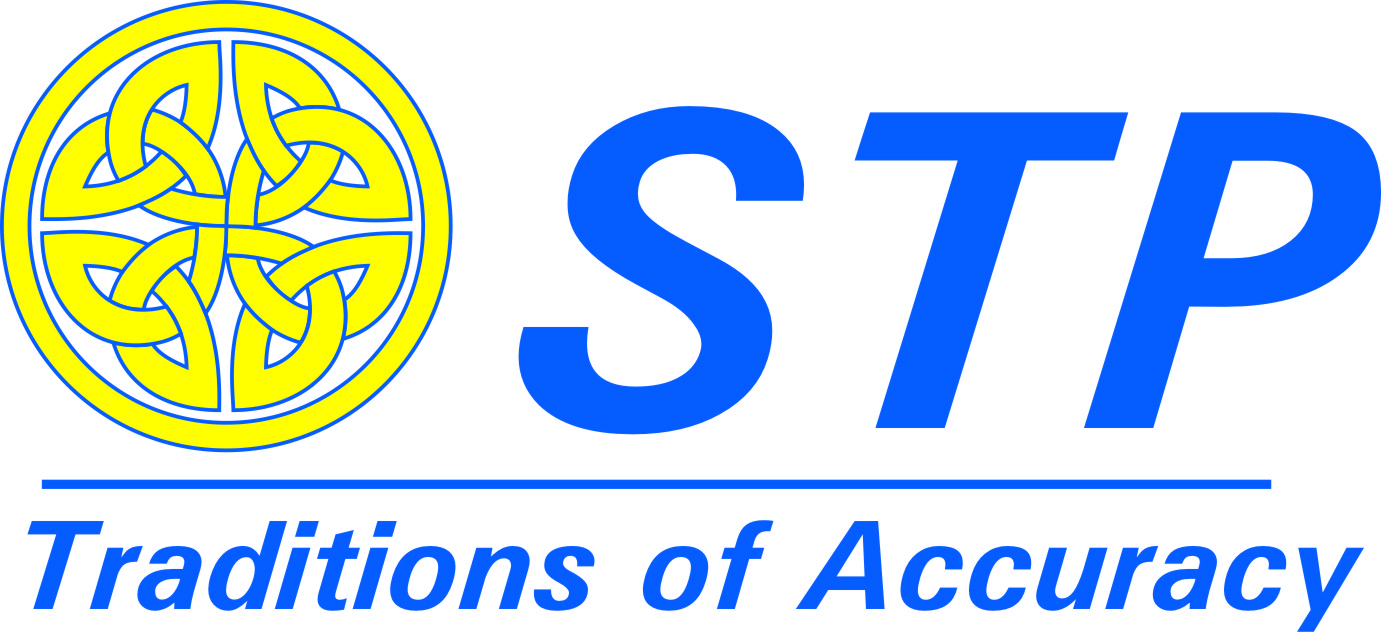 ООО УК «СИБТЕНЗОПРИБОР»650070, Кемеровская область, г. Кемерово, пер. Щегловский, д. 1, помещение 4ИНН  4205274144, КПП 420501001, ОГРН 1134205022093,Расч./счет 40702810726000000671 в ОТДЕЛЕНИИ N 8615ПАО СБЕРБАНК РОССИИ Г. КЕМЕРОВО Кор./счет 30101810200000000612, БИК 043207612 Тел. приемной: 8 (384-2)  77-75-35 доб. 700;  E-mail: priem@sibtenzo.com!Пожалуйста, ответьте на все вопросы. Информация, полученная из заполненного Вами опросного листа, необходима нам для определения конструкции дозатора, который в наибольшей степени соответствует вашим требованиям.Пункты, отмеченные * - ОБЯЗАТЕЛЬНЫ К ЗАПОЛНЕНИЮ.Пожалуйста, ответьте на все вопросы. Информация, полученная из заполненного Вами опросного листа, необходима нам для определения конструкции дозатора, который в наибольшей степени соответствует вашим требованиям.Пункты, отмеченные * - ОБЯЗАТЕЛЬНЫ К ЗАПОЛНЕНИЮ.        1.  Контактная информация        1.  Контактная информация        1.  Контактная информацияПредприятие:Предприятие:ФИО, должность контактного лицаФИО, должность контактного лицаТелефон, факс, E-Mail контактного лицаТелефон, факс, E-Mail контактного лицаНаименование характеристикиОбозначениеПримечаниеКоличество,  шт.Ширина ленты*, ммВУстановочный размер, ммСДиаметр ролика*, мм DДлина ролика, ммL1Диаметр выходного конца оси ролика, ммdДлина лыски, не более 15 ммbДлина оси ролика, ммL3Присоединительные и установочные размеры ролика, ммL2Присоединительные и установочные размеры ролика, ммSПодшипник роликаРасстояние от става до ленты, ммHПрисоединительные и установочные размеры, ммEПрисоединительные и установочные размеры, ммmПрисоединительные и установочные размеры, ммt